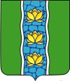 АДМИНИСТРАЦИЯ КУВШИНОВСКОГО РАЙОНАПОСТАНОВЛЕНИЕО снятии особого противопожарного режима на территории Кувшиновского района Тверской областиВ связи с установлением погодных условий, способствующих снижению класса пожарной опасности в лесах и населенных пунктах Кувшиновского района Тверской области,ПОСТАНОВЛЯЮ:1. 	Снять особый противопожарный режим с 20 июля 2022 года, установленный на территории Кувшиновского района Тверской области постановлением администрации Кувшиновского района от 24.06.2022 № 184               «О введении особого противопожарного режима на территории Кувшиновского района Тверской области».2. 	Постановление администрации Кувшиновского района от 24.06.2022     № 184 «О введении особого противопожарного режима на территории Кувшиновского района Тверской области» признать утратившим силу.3. 	Настоящее постановление подлежит опубликованию в общественно-политической газете «Знамя» и размещению на официальном сайте администрации Кувшиновского района в сети «Интернет».     4. 	Контроль за исполнением настоящего постановления оставляю за собой.Глава Кувшиновского района				                А.С. Никифорова20.07.2022 г.№210г. Кувшиново